ADI SOYADI : 	ŞEHİT İLHAN HAMLI MESLEKİ VE TEKNİK ANADOLU LİSESİBİLİŞİM TEKNOLOJİLERİ ALANI, 11.L SINIFI, AĞ SİSTEMLERİ VE YÖNLENDİRME DERSİ, 2.DÖNEM UYGULAMA SINAV SORUSU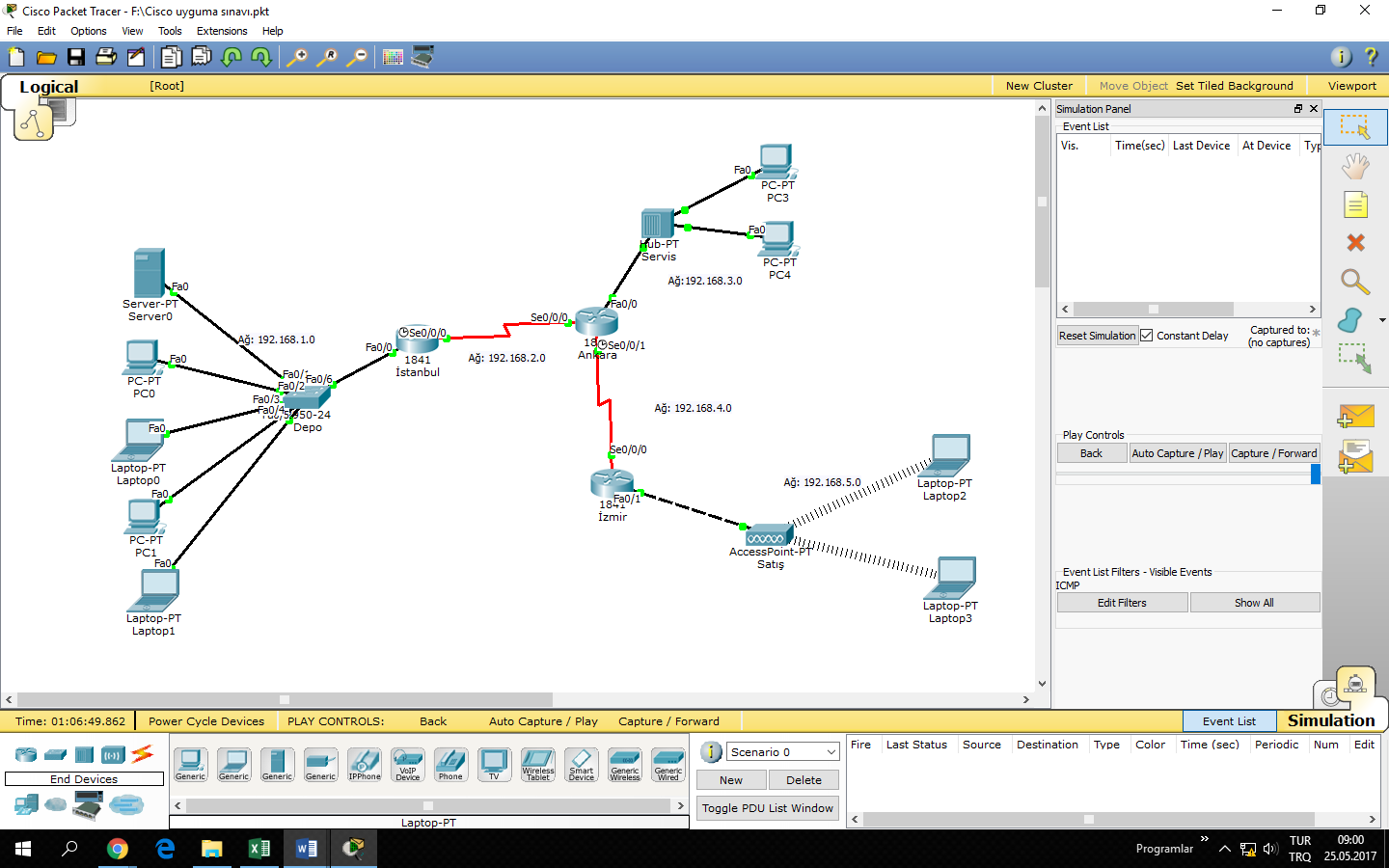  Bilgisayarların tek tek diğer bilgisayarlarla bağlantısını test edin.(5p)
1. Ping komutu kullanarak
2. Simülasyon yaparak.Aşağıdaki ağları hazırlayıp, bütün ayarlarını yapıp bütün ağın çalışmasını sağlayınız.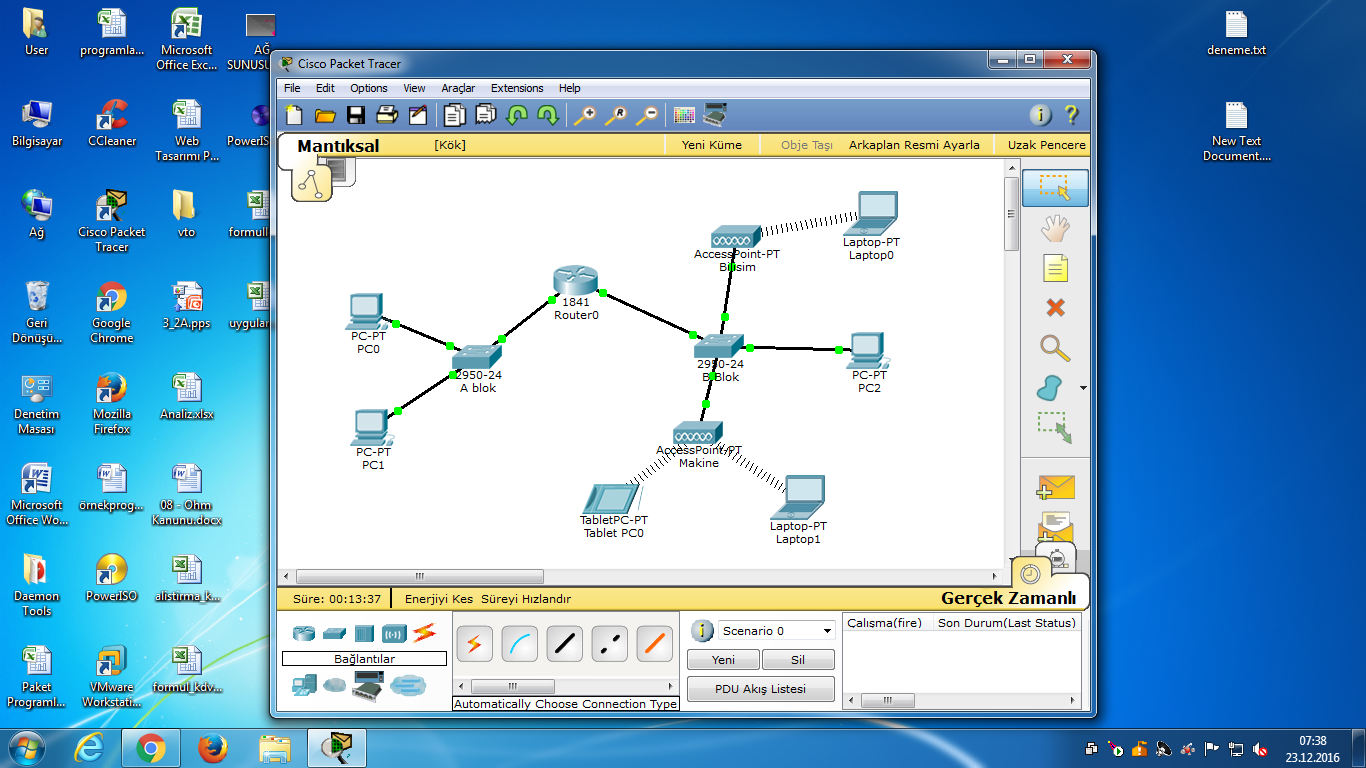 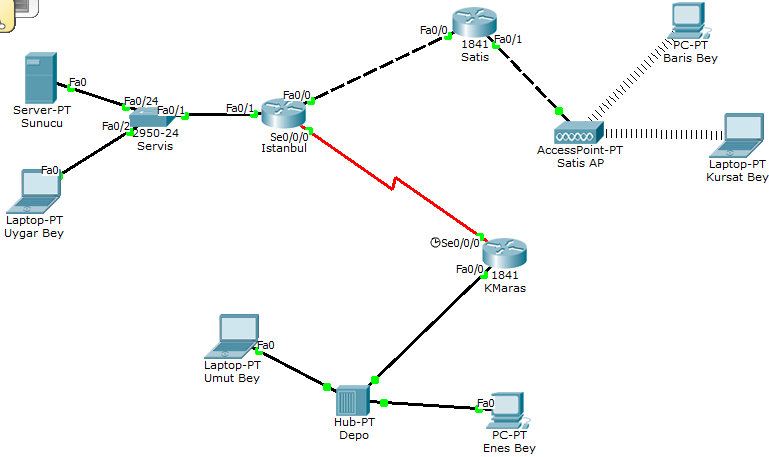 Kâğıtta gördüğünüz gibi cihazları yerleştiriniz.Cihazların yerleşimini ve isimlendirmesini resimde gösterildiği gibi hazırlayınız. (15P)Cihazların yerleşimini ve isimlendirmesini resimde gösterildiği gibi hazırlayınız. (15P)Erişim noktasının kablosuz ağ ortamında hizmet verebileceği şekilde yapılandırın. Kablosuz ağ erişim noktası için; (10P)SSID: Satis WPA2-PSK: 14531453Kablosuz ağ erişim noktası için; (10P)SSID: Satis WPA2-PSK: 14531453Kablosuz ağdaki bilgisayarları kablosuz ağa bağlayın:10P10PYönlendiricilerin portları için IP numaralarını giriniz. Yönlendiricilerin RIP ayarlarını bularak ayarlarını yapınız. Clock Rate değeri 64000 olarak belirlenecek.Şekil üzerinde verilen ağlara göre IP’leri ve geçit yollarını belirleyiniz.İstanbul (10P), Ankara (15P) ve İzmir  (10P)Şekil üzerinde verilen ağlara göre IP’leri ve geçit yollarını belirleyiniz.İstanbul (10P), Ankara (15P) ve İzmir  (10P)Masaüstü ve dizüstü bilgisayarlar için IP tanımlamasını yapın. Bilgisayarların Ağ Geçitlerini bularak ayarlayınız.Depo-DHCP Server:10pDepo-Bilgisayarlar:5pServis-Bilgisayarlar:5pSatış-Bilgisayarlar:5pŞekil üzerinde verilen ağlara göre IP’leri ve geçit yollarını belirleyiniz.İşlem Basamakları Önerilenler Önerilenler Çalışma alanına Üç yönlendirici, bir anahtar, bir dağıtıcı, bir erişim noktası, 2 dizüstü bilgisayar, 2 masaüstü ve 1 Server bilgisayar yerleştirin.Cihazların yerleşimini ve isimlendirmesini resimde gösterildiği gibi hazırlayınız. (Depo7Puan, Servis7Puan)Cihazların yerleşimini ve isimlendirmesini resimde gösterildiği gibi hazırlayınız. (Depo7Puan, Servis7Puan)Erişim noktasının kablosuz ağ ortamında hizmet verebileceği şekilde yapılandırın. Kablosuz ağ erişim noktası isimli erişim noktası için; (6Puan)SSID: Satis WPA2-PSK: 14531453Kablosuz ağ erişim noktası isimli erişim noktası için; (6Puan)SSID: Satis WPA2-PSK: 14531453Yönlendiricilerin portları için IP numaralarını giriniz. Yönlendiricilerin RIP ayarlarını bularak ayarlarını yapınız. Clock Rate değeri 64000 olarak belirlenecek.Istanbul Yönlendiricisi; (17P) Fa0/0 IP adres: 192.168.1.1 Ağ Maskesi:255.255.255.0 Fa0/1 IP adres: 192.168.2.1 Ağ Makasi:255.255.255.0 S0/0/0 IP adres: 192.168.3.1 Ağ Makasi:255.255.255.0 Satis yönlendiricisi (10Puan)Fa0/0 IP adres: 192.168.1.2 Ağ Maskesi:255.255.255.0 Fa0/1 IP adres: 192.168.4.1 Ağ Makasi:255.255.255.0 KMaras Yönlendiricisi; (11P)Fa0/0 IP adres: 192.168.5.1 Ağ Maskesi:255.255.255.0 S0/0/0 IP adres: 192.168.3.2 Ağ Makasi:255.255.255.0Masaüstü ve dizüstü bilgisayarlar için IP tanımlamasını yapın. Bilgisayarların Ağ Geçitlerini bularak ayarlayınız.Sunucu için (5Puan)IP adres: 192.168.2.254 Ağ maskesi:255.255.255.0Ağ geçidi: Uygar Bey için (5Puan)IP adres: 192.168.2.10 Ağ maskesi:255.255.255.0Ağ geçidi: Baris Bey için (7Puan)IP adres: 192.168.4.10 Ağ maskesi:255.255.255.0Ağ geçidi:   Kursat Bey için (6Puan) IP adres: 192.168.4.11 Ağ maskesi: 255.255.255.0Ağ geçidi: Enes Bey için (5Puan)IP adres: 192.168.5.10 Ağ maskesi: 255.255.255.0 Ağ geçidi: Umut Bey için (5Puan)IP adres: 192.168.5.11 Ağ maskesi: 255.255.255.0 Ağ geçidi: Istanbul, KMaras ve SatisYönlendiricileri için RIP ayarlarını yapınızClock Rate değerlerini giriniz. RIP için Network adreslerini bulunuz. (9Puan)Clock Rate değerlerini giriniz. RIP için Network adreslerini bulunuz. (9Puan)Dizüstü ve Masaüstü bilgisayarı kablosuz ağa bağlayın.Bilgisayarların tek tek diğer bilgisayarlarla bağlantısını test edin.
1. Ping komutu kullanarak
2. Simülasyon yaparak. Bilgisayarların tek tek diğer bilgisayarlarla bağlantısını test edin.
1. Ping komutu kullanarak
2. Simülasyon yaparak. 